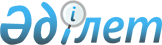 Об утверждении бюджета города Булаево района Магжана Жумабаева на 2020-2022 годыРешение маслихата района Магжана Жумабаева Северо-Казахстанской области от 6 января 2020 года № 35-6. Зарегистрировано Департаментом юстиции Северо-Казахстанской области 10 января 2020 года № 5913.
      Сноска. Вводится в действие с 01.01.2020 в соответствии с пунктом 7 настоящего решения.
      В соответствии со статьями 9-1, 75 Бюджетного кодекса Республики Казахстан от 4 декабря 2008 года, статьей 6 Закона Республики Казахстан от 23 января 2001 года "О местном государственном управлении и самоуправлении в Республике Казахстан", маслихат района Магжана Жумабаева Северо-Казахстанской области РЕШИЛ:
      1. Утвердить бюджет города Булаево района Магжана Жумабаева на 2020-2022 годы согласно приложениям 1, 2 и 3 к настоящему решению соответственно, в том числе на 2020 год в следующих объемах:
      1) доходы – 504 558,1 тысяч тенге:
      налоговые поступления – 28 035,0 тысяч тенге;
      неналоговым поступлениям – 0,0 тысяч тенге;
      поступлениям от продажи основного капитала – 0,0 тысяч тенге;
      поступления трансфертов – 476 523,1 тысяч тенге;
      2) затраты – 517 423,4 тысяч тенге;
      3) чистое бюджетное кредитование – 25 000,0 тысяч тенге;
      бюджетные кредиты –25 000,0 тысяч тенге;
      погашение бюджетных кредитов – 0,0 тысяч тенге;
      4) сальдо по операциям с финансовыми активами – 0,0 тысяч тенге:
      приобретение финансовых активов – 0,0 тысяч тенге;
      поступления от продажи финансовых активов государства – 0,0 тысяч тенге;
      5) дефицит (профицит) бюджета – -37 865,3 тысяч тенге;
      6) финансирование дефицита (использование профицита) бюджета – 37 865,3 тысяч тенге;
      поступление займов – 25 000,0 тысяч тенге;
      погашение займов – 0,0 тысяч тенге;
      используемые остатки бюджетных средств – 12 865,3 тысяч тенге.
      Сноска. Пункт 1 в редакции решения маслихата района Магжана Жумабаева Северо-Казахстанской области от 20.08.2020 № 41-5 (вводится в действие с 01.01.2020); в редакции решения маслихата района Магжана Жумабаева Северо-Казахстанской области от 16.11.2020 № 43-6 (вводится в действие с 01.01.2020); в редакции решения маслихата района Магжана Жумабаева Северо-Казахстанской области от 30.11.2020 № 44-5 (вводится в действие с 01.01.2020).


      2. Установить, что доходы бюджета города на 2020 год формируются в соответствии с Бюджетным Кодексом Республики Казахстан от 4 декабря 2008 года за счет следующих налоговых поступлений:
      1) индивидуальный подоходный налог по доходам, подлежащим обложению самостоятельно физическими лицами, у которых на территории города Булаево расположено заявленное при постановке на регистрационный учет в органе государственных доходов:
      место нахождения – для индивидуального предпринимателя, частного нотариуса, частного судебного исполнителя, адвоката, профессионального медиатора;
      место жительства – для остальных физических лиц;
      2) налог на имущество физических лиц по объектам обложения данным налогом, находящимся на территории города Булаево;
      3) земельный налог на земли населенных пунктов с физических и юридических лиц по земельным участкам, находящимся на территории города Булаево;
      4) налог на транспортные средства:
      с физических лиц, место жительства которых находится на территории города Булаево;
      с юридических лиц, место нахождения которых, указываемое в их учредительных документах, располагается на территории города Булаево.
      3. Учесть, что в бюджете сельского округа на 2020 год предусмотрен объем субвенции, передаваемой из районного бюджета в бюджет города в сумме 17 659 тысяч тенге.
      4. Учесть в бюджете города Булаево на 2020 год поступление текущих трансфертов из областного бюджета, в том числе:
      1) на обеспечение функционирования автомобильных дорог населенных пунктов сельского округа;
      2) на капитальный и средний ремонт автомобильных дорог в городе;
      3) на приобретение контейнера.
      Сноска. Пункт 4 с изменением, внесенным решением маслихата района Магжана Жумабаева Северо-Казахстанской области от 20.08.2020 № 41-5 (вводится в действие с 01.01.2020).


      5. Учесть в бюджете города Булаево на 2020 год поступление текущих трансфертов из районного бюджета, в том числе:
      1) на текущий ремонт уличного освещения населенных пунктов сельского округа;
      2) на обеспечении санитарии населенных пунктов сельского округа;
      3) на содержание мест захоронений и погребение безродных;
      4) на благоустройство и озеленение населенных пунктов сельского округа;
      5) на обеспечение функционирования автомобильных дорог населенных пунктов сельского округа. 
      6) на текущий ремонт здания акимата города Булаево";
      7) на благоустройство города Булаево;
      8) на установку детских игровых площадок и футбольных мини-полей.
      9) на подключение жилых домов к системе централизованного водоснабжения и его распределению.
      Сноска. Пункт 5 с изменениями, внесенными решением маслихата района Магжана Жумабаева Северо-Казахстанской области от 31.03.2020 № 37-16 (вводится в действие с 01.01.2020); от 30.11.2020 № 44-5 (вводится в действие с 01.01.2020).


      5-1. Учесть в бюджете города Булаево расходы за счет свободных остатков бюджетных средств, сложившихся по состоянию на 1 января 2020 года согласно приложению 4.
      Сноска. Решение дополнено пунктом 5-1 в соответствии с решением маслихата района Магжана Жумабаева Северо-Казахстанской области от 31.03.2020 № 37-16 (вводится в действие с 01.01.2020).

      5-2. Учесть в бюджете города Булаево на 2020 год расходы за счет внутренних займов в рамках программы Дорожной карты занятости на текущий ремонт уличного освещения города Булаево.

      Сноска. Решение дополнено пунктом 5-2 в соответствии с решением маслихата района Магжана Жумабаева Северо-Казахстанской области от 20.08.2020 № 41-5 (вводится в действие с 01.01.2020).


      6. Обеспечить в 2020 году выплату заработной платы работникам бюджетной сферы в полном объеме.
      7. Настоящее решение вводится в действие с 1 января 2020 года. Бюджет города Булаево района Магжана Жумабаева на 2020 год 
      Сноска. Приложение 1 в редакции решения маслихата района Магжана Жумабаева Северо-Казахстанской области от 20.08.2020 № 41-5 (вводится в действие с 01.01.2020); в редакции решения маслихата района Магжана Жумабаева Северо-Казахстанской области от 16.11.2020 № 43-6 (вводится в действие с 01.01.2020); в редакции решения маслихата района Магжана Жумабаева Северо-Казахстанской области от 30.11.2020 № 44-5 (вводится в действие с 01.01.2020). Бюджет города Булаево района Магжана Жумабаева на 2021 год
      продолжение таблицы Бюджет города Булаево района Магжана Жумабаева на 2022 год
      продолжение таблицы Расходы города Булаево района Магжана Жумабаева на 2020 за счет свободных остатков бюджетных средств, сложившихся по состоянию на 1 января 2020 года 
      Сноска. Решение дополнено приложением 4 в соответствии с решением маслихата района Магжана Жумабаева Северо-Казахстанской области от 31.03.2020 № 37-16 (вводится в действие с 01.01.2020).
					© 2012. РГП на ПХВ «Институт законодательства и правовой информации Республики Казахстан» Министерства юстиции Республики Казахстан
				
      Председатель 
сессии маслихата 
района Магжана Жумабаева 

Ж. Хайдарова

      Секретарь маслихата 
района Магжана Жумабаева 

Т. Абильмажинов
Приложение 1 к решению маслихата района Магжана Жумабаева Северо-Казахстанской области от 6 января 2020 года № 35-6
Категория
Класс
Подкласс
Наименование
Сумма тысяч тенге
Доходы
504 558,1
1
Налоговые поступления
28 035,0
01
Подоходный налог
7 470,0
2
Индивидуальный подоходный налог
7 470,0
04
Налоги на собственность
20 565,0
1
Hалоги на имущество
343,0
3
Земельный налог
5 401,0
4
Hалог на транспортные средства
14 821,0
2
Неналоговые поступления
0,0
3
Поступления от продажи основного капитала
0,0
4
Поступления трансфертов
476 523,1
02
Трансферты из вышестоящих органов государственного управления
476 523,1
3
Трансферты из районного (города областного значения) бюджета
476 523,1
Функциональная группа
Функциональная группа
Функциональная группа
Функциональная группа
Сумма тысяч тенге
Администратор бюджетных программ
Администратор бюджетных программ
Администратор бюджетных программ
Сумма тысяч тенге
Программа
Программа
Сумма тысяч тенге
Наименование
Сумма тысяч тенге
Затраты 
517 423,4
01
Государственные услуги общего характера
50 967,7
124
Аппарат акима города районного значения, села, поселка, сельского округа
50 967,7
001
Услуги по обеспечению деятельности акима города районного значения, села, поселка, сельского округа
47 465,0
022
Капитальные расходы государственного органа
3 502,7
07
Жилищно-коммунальное хозяйство
201 904,6
124
Аппарат акима города районного значения, села, поселка, сельского округа
201 904,6
008
Освещение улиц в населенных пунктах
20 000,0
009
Обеспечение санитарии населенных пунктов
5 269,6
010
Содержание мест захоронений и погребение безродных
1 200,0
011
Благоустройство и озеленение населенных пунктов
175 435,0
08
Культура, спорт, туризм и информационное пространство
4 482,0
124
Аппарат акима города районного значения, села, поселка, сельского округа
4 482,0
006
Поддержка культурно-досуговой работы на местном уровне
4 482,0
12
Транспорт и коммуникации
260 068,9
124
Аппарат акима города районного значения, села, поселка, сельского округа
260 068,9
013
Обеспечение функционирования автомобильных дорог в городах районного значения, села, поселках, сельских округах
101 686,7
045
Капитальный и средний ремонт автомобильных дорог в городах районного значения, селах, поселках, сельских округах
158 382,2
15
Трансферты
0,2
124
Аппарат акима города районного значения, села, поселка, сельского округа
0,2
048
Возврат неиспользованных (недоиспользованных) целевых трансфертов
0,2
Чистое бюджетное кредитование
25 000,0
Функциональная группа
Функциональная группа
Функциональная группа
Функциональная группа
Сумма тысяч тенге
Администратор бюджетных программ
Администратор бюджетных программ
Администратор бюджетных программ
Сумма тысяч тенге
Программа
Программа
Сумма тысяч тенге
Наименование
Сумма тысяч тенге
Бюджетные кредиты
25000,0
07
Жилищно-коммунальное хозяйство
25000,0
124
Аппарат акима города районного значения, села, поселка, сельского округа
25000,0
008
Освещение улиц в населенных пунктах
25000,0
05 
Погашение бюджетных кредитов
0,0
Сальдо по операциям с финансовыми активами
0,0
Приобретение финансовых активов
0,0
06 
Поступление от продажи финансовых активов государства
0,0
Дефицит (Профицит) бюджета
-37 865,3
Финансирование дефицита (использование профицита ) бюджета 
37 865,3
07 
Поступление займов
25 000,0
01
Внутренние государственные займы
25 000,0
2
Договоры займа
25 000,0
Функциональная группа
Функциональная группа
Функциональная группа
Функциональная группа
Сумма тысяч тенге
Администратор бюджетных программ
Администратор бюджетных программ
Администратор бюджетных программ
Сумма тысяч тенге
Программа
Программа
Сумма тысяч тенге
Наименование
Сумма тысяч тенге
16 
Погашение займов
0,0
Категория
Класс
Подкласс
Наименование
Сумма тысяч тенге
08
Используемые остатки бюджетных средств
12 865,3
01
Остатки бюджетных средств
12 865,3
1
Свободные остатки бюджетных средств
12 865,3Приложение 2 к решению маслихата района Магжана Жумабаева Северо-Казахстанской области от 6 января 2019 года № 35-6
Категория
Класс
Подкласс
Наименование
Сумма тысяч тенге
Доходы
47 979,0
1
Налоговые поступления
29 437,0
01
Подоходный налог
0,0
2
Индивидуальный подоходный налог
0,0
04
Налоги на собственность
29 437,0
1
Hалоги на имущество
399,0
3
Земельный налог
7 404,0
4
Hалог на транспортные средства
21 634,0
4
Поступления трансфертов
18 542,0
02
Трансферты из вышестоящих органов государственного управления
18 542,0
3
Трансферты из районного (города областного значения) бюджета
18 542,0
Функциональная группа
Функциональная группа
Функциональная группа
Функциональная группа
Сумма тысяч тенге
Администратор бюджетных программ
Администратор бюджетных программ
Администратор бюджетных программ
Сумма тысяч тенге
Программа
Программа
Сумма тысяч тенге
Наименование
Сумма тысяч тенге
Затраты 
47 979,0
01
Государственные услуги общего характера
43 120,0
124
Аппарат акима города районного значения, села, поселка, сельского округа
43 120,0
001
Услуги по обеспечению деятельности акима города районного значения, села, поселка, сельского округа
43 120,0
07
Жилищно-коммунальное хозяйство
0,0
124
Аппарат акима города районного значения, села, поселка, сельского округа
0,0
008
Освещение улиц в населенных пунктах
0,0
009
Обеспечение санитарии населенных пунктов
0,0
010
Содержание мест захоронений и погребение безродных
0,0
011
Благоустройство и озеленение населенных пунктов
0,0
08
Культура, спорт, туризм и информационное пространство
4 858,0
124
Аппарат акима города районного значения, села, поселка, сельского округа
4 858,0
006
Поддержка культурно-досуговой работы на местном уровне
4 858,0
12
Транспорт и коммуникации
0,0
124
Аппарат акима города районного значения, села, поселка, сельского округа
0,0
013
Обеспечение функционирования автомобильных дорог в городах районного значения, села, поселках, сельских округах
0,0
045
Капитальный и средний ремонт автомобильных дорог в городах районного значения, селах, поселках, сельских округах
0,0
Чистое бюджетное кредитование
0,0
Бюджетные кредиты 
0,0
Погашение бюджетных кредитов
0,0
Сальдо по операциям с финансовыми активами
0,0
Приобретение финансовых активов
0,0
Поступление от продажи финансовых активов государства
0,0
Дефицит (Профицит) бюджета
0,0
Финансирование дефицита (использование профицита ) бюджета 
0,0
Поступление займов
0,0
Погашение займов
0,0
8
Используемые остатки бюджетных средств
0,0
1
Остатки бюджетных средств
0,0
1
Свободные остатки бюджетных средств
0,0Приложение 3 к решению маслихата района Магжана Жумабаева Северо-Казахстанской области от 6 января 2019 года № 35-6
Категория
Класс
Подкласс
Наименование
Сумма тысяч тенге
Доходы
50 378,0
1
Налоговые поступления
30 909,0
01
Подоходный налог
0,0
2
Индивидуальный подоходный налог
0,0
04
Налоги на собственность
30 909,0
1
Hалоги на имущество
419,0
3
Земельный налог
7 774,0
4
Hалог на транспортные средства
22 716,0
4
Поступления трансфертов
19 469,0
02
Трансферты из вышестоящих органов государственного управления
19 469,0
3
Трансферты из районного (города областного значения) бюджета
19 469,0
Функциональная группа
Функциональная группа
Функциональная группа
Функциональная группа
Сумма тысяч тенге
Администратор бюджетных программ
Администратор бюджетных программ
Администратор бюджетных программ
Сумма тысяч тенге
Программа
Программа
Сумма тысяч тенге
Наименование
Сумма тысяч тенге
Затраты 
50 378,0
01
Государственные услуги общего характера
45 276,0
124
Аппарат акима города районного значения, села, поселка, сельского округа
45 276,0
001
Услуги по обеспечению деятельности акима города районного значения, села, поселка, сельского округа
45 276,0
07
Жилищно-коммунальное хозяйство
0,0
124
Аппарат акима города районного значения, села, поселка, сельского округа
0,0
008
Освещение улиц в населенных пунктах
0,0
009
Обеспечение санитарии населенных пунктов
0,0
010
Содержание мест захоронений и погребение безродных
0,0
011
Благоустройство и озеленение населенных пунктов
0,0
08
Культура, спорт, туризм и информационное пространство
5 101,0
124
Аппарат акима города районного значения, села, поселка, сельского округа
5 101,0
006
Поддержка культурно-досуговой работы на местном уровне
5 101,0
12
Транспорт и коммуникации
0,0
124
Аппарат акима города районного значения, села, поселка, сельского округа
0,0
013
Обеспечение функционирования автомобильных дорог в городах районного значения, села, поселках, сельских округах
0,0
045
Капитальный и средний ремонт автомобильных дорог в городах районного значения, селах, поселках, сельских округах
0,0
Чистое бюджетное кредитование
0,0
Бюджетные кредиты 
0,0
Погашение бюджетных кредитов
0,0
Сальдо по операциям с финансовыми активами
0,0
Приобретение финансовых активов
0,0
Поступление от продажи финансовых активов государства
0,0
Дефицит (Профицит) бюджета
0,0
Финансирование дефицита (использование профицита ) бюджета 
0,0
Поступление займов
0,0
Погашение займов
0,0
8
Используемые остатки бюджетных средств
0,0
1
Остатки бюджетных средств
0,0
1
Свободные остатки бюджетных средств
0,0Приложение 4 к решению маслихата района Магжана Жумабаева Северо-Казахстанской области от 6 января 2020 года № 35-6
Категория
Класс
Подкласс
Наименование
Сумма тысяч тенге
Доходы
12 891,9
08
Используемые остатки бюджетных средств
12 891,9
01
Остатки бюджетных средств
12 891,9
1
Свободные остатки бюджетных средств
12 891,9
Функциональная группа
Функциональная группа
Функциональная группа
Функциональная группа
Сумма тысяч тенге
Администратор бюджетных программ
Администратор бюджетных программ
Администратор бюджетных программ
Сумма тысяч тенге
Программа
Программа
Сумма тысяч тенге
Затраты
12 891,9
01
Государственные услуги общего характера
3030,0
124
Аппарат акима города районного значения, села, поселка, сельского округа
3030,0
001
Услуги по обеспечению деятельности акима города районного значения, села, поселка, сельского округа
1 030,0
022
Капитальные расходы государственного органа
2 000,0
07
Жилищно-коммунальное хозяйство
9 861,9
124
Аппарат акима города районного значения, села, поселка, сельского округа
9 861,9
011
Освещение улиц в населенных пунктах
9 861,9